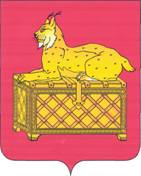 РОССИЙСКАЯ ФЕДЕРАЦИЯИРКУТСКАЯ ОБЛАСТЬ БОДАЙБИНСКИЙ РАЙОНДУМА ГОРОДА БОДАЙБО И РАЙОНАРЕШЕНИЕОб утверждении Прогнозногоплана приватизации  муници-пального  имущества    муници-пального образования г. Бодайбои района на 2014-2016 годыРуководствуясь Гражданским кодексом РФ, Федеральным Законом «О приватизации государственного и муниципального имущества» от 21.12.2001г. № 178-ФЗ, Федеральным Законом от 06.10.2003г. № 131-ФЗ «Об общих принципах организации местного самоуправления в Российской Федерации», Положением о приватизации муниципального имущества муниципального образования г. Бодайбо и района, утвержденным решением Думы г. Бодайбо и района от 04.05.2009г. № 16-па, ст. 23 Устава муниципального образования г. Бодайбо и района, Дума г. Бодайбо и районаРЕШИЛА:1. Утвердить Прогнозный план приватизации муниципального имущества муниципального образования г. Бодайбо и района на 2014-2016 годы (Приложение № 1).             Мэр г. Бодайбо и района                                                       Е.Ю. Юмашев               г. Бодайбо               12.12.2013г.               № 35-па   